Cocos IslandsCocos IslandsCocos IslandsApril 2028April 2028April 2028April 2028MondayTuesdayWednesdayThursdayFridaySaturdaySunday123456789Self Determination Day1011121314151617181920212223Easter Monday24252627282930Anzac Day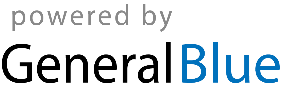 